		Соглашение		О принятии согласованных технических правил Организации Объединенных Наций для колесных транспортных средств, предметов оборудования и частей, которые могут быть установлены и/или использованы на колесных транспортных средствах, и об условиях взаимного признания официальных утверждений, выдаваемых на основе этих правил Организации Объединенных Наций*(Пересмотр 3, включающий поправки, вступившие в силу 14 сентября 2017 года)		Добавление 79 — Правила № 80 ООН		Пересмотр 2 — Поправка 4Поправки серии 04 — Дата вступления в силу: 29 мая 2020 года		Единообразные предписания, касающиеся официального утверждения сидений крупногабаритных пассажирских транспортных средств и официального утверждения этих транспортных средств в отношении прочности сидений 
и их крепленийНастоящий документ опубликован исключительно в информационных целях. Аутентичным и юридически обязательным текстом является документ: ECE/TRANS/WP.29/2019/103.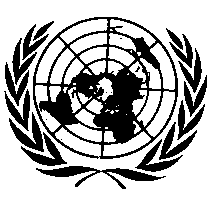 ОРГАНИЗАЦИЯ ОБЪЕДИНЕННЫХ НАЦИЙПункт 4.3 изменить следующим образом:«4.3	Каждому официально утвержденному типу присваивают номер официального утверждения, первые две цифры которого (в настоящее время 04, что соответствует поправкам серии 04)...»Включить новый пункт 5.5 следующего содержания:«5.5	Статическое испытание, указанное в добавлении 5, не допускается, если сиденье крепится к конструкции транспортного средства при помощи любого зажима без механической фиксации. Под механической фиксацией подразумевается принудительная блокировка сиденья, препятствующая перемещению сиденья в направлении движения».Пункт 5.5 (прежний), изменить нумерацию на 5.6.Пункт 8 изменить следующим образом:		«8.		Соответствие производства	Процедуры проверки соответствия производства должны соответствовать процедурам, изложенным в Соглашении (приложение 1, E/ECE/TRANS/505/Rev.3), с учетом следующих требований:»Включить новые пункты 12.10–12.14 следующего содержания:«12.10	Начиная с официальной даты вступления в силу поправок серии 04 ни одна из Договаривающихся сторон, применяющих настоящие Правила, не отказывает в предоставлении или признании официальных утверждений типа ООН на основании настоящих Правил с поправками серии 04.12.11	Начиная с 1 сентября 2021 года Договаривающиеся стороны, применяющие настоящие Правила, не обязаны признавать официальные утверждения типа ООН на основании поправок предыдущих серий, которые были впервые выданы после 1 сентября 2021 года. 12.12	До 1 сентября 2022 года Договаривающиеся стороны, применяющие настоящие Правила, признают официальные утверждения типа ООН на основании поправок предыдущих серий, которые были впервые выданы до 1 сентября 2021 года. 12.13	Начиная с 1 сентября 2022 года Договаривающиеся стороны, применяющие настоящие Правила, не обязаны признавать официальные утверждения типа на основании поправок предыдущих серий к настоящим Правилам.12.14	Договаривающиеся стороны, применяющие настоящие Правила, не отказывают в предоставлении или распространении официальных утверждений типа ООН на основании какой-либо предыдущей серии поправок к настоящим Правилам».Приложение 3 изменить следующим образом:«Приложение 3		Схемы знаков официального утверждения 1.		Схема знаков официального утверждения для сиденья 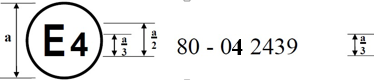 	Приведенный выше знак официального утверждения, проставленный на сиденье, указывает, что данный тип сиденья официально утвержден в Нидерландах (Е4) в отношении прочности сидений — при проведении испытаний в соответствии с пунктом 2 приложения 4 — под номером официального утверждения 042439. Номер официального утверждения свидетельствует о том, что официальное утверждение было предоставлено в соответствии с требованиями Правил № 80 ООН с внесенными в них поправками серии 04.2.		Схема знаков официального утверждения для типа транспортного средства 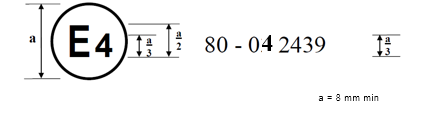 	Приведенный выше знак официального утверждения, проставленный на транспортном средстве, указывает, что данный тип транспортного средства официально утвержден в Нидерландах (Е4) под номером официального утверждения 042439 в отношении прочности креплений на транспортном средстве. Номер официального утверждения свидетельствует о том, что официальное утверждение было предоставлено в соответствии с требованиями Правил № 80 ООН с внесенными в них поправками серии 04».E/ECE/324/Rev.1/Add.79/Rev.2/Amend.4−E/ECE/TRANS/505/Rev.1/Add.79/Rev.2/Amend.4E/ECE/324/Rev.1/Add.79/Rev.2/Amend.4−E/ECE/TRANS/505/Rev.1/Add.79/Rev.2/Amend.4E/ECE/324/Rev.1/Add.79/Rev.2/Amend.4−E/ECE/TRANS/505/Rev.1/Add.79/Rev.2/Amend.41 July 2020 